Лекція 3 Відображення та функції. Представлення функцій в ЕОМПід відображенням з множини А у множину В розуміють всяке бінарне відношення f з А в В, яке задовольняє умову: . Якщо крім цього виконується умова  , то f називається всюду визначеним відображенням або функцією.Якщо  f - функція, то замість  пишуть  або .Представлення функцій в ЕОМ.Нехай  є функцією  одного аргументу, причому А скінченна множина (тобто ) і «не дуже велика».Найбільш загальним представленням такої функції є масив array [A] of B, де А – тип данних, які представляють елементи множини А, а  В - тип данних, які представляють елементи множини В. Якщо середа програмування допускає лише масиви з натуральними індексами, тоді елементи множини А нумеруються:  і функція представляється у вигляді масиву array [1,2,…,n] of B. Функція кількох аргументів представляється багатовимірним масивом.Представлення функції за допомогою масиву є ефективним (за кількістю часу), оскільки реалізація масиву частіше всього вимагає сталого часу, не залежить від розміру масиву.У випадку «великої» або нескінченої множини А цей спосіб стає неефективним з точки зору економії пам’яті. В цьому випадку в деяких мовах програмування означення функції вводяться ключовим словом function. Ми зупинимось лише на фкнкціях зі скінченою областю визначення, а саме на булевих функціях.Означення Нехай задано множину . Булевою функцією від  змінних називається відображення . Отже, областю визначення булевої функції є множина всіх -вимірних булевих векторів, а областю значення – множина . Позначають . Областю істинності булевої функції називається множина   -вимірних булевих векторів з області визначення, на яких функція приймає значення 1.Теорема Число всіх булевих функцій від  змінних дорівнює .При  кількість булевих функцій дорівнює 16Зауваження. В таблиці істинності булевої функції всі –вимірні булеві вектори з області її визначення завжди треба розташовувати в лексикографічному порядку, тобто так, щоб вони відповідали послідовності десяткових чисел від 0 до . Ці десяткові числа будемо називати номерами булевих векторів у разі необхідності. Зрозуміло, що лише за такої домовленості має сенс поняття «вектор значень булевої функції».Досконалі нормальні форми булевої функціїОзначення Конституентою 1 (конституентою 0) булевої функції  називається будь-яка елементарна кон’юнкція (елементарна диз’юнкція) довжини . Приклад Для функції  елементарна кон’юнкція  є конституантою 1, а для функції  ні. Для функції  елементарна диз’юнкція  не є конституентою 0.Наслідок. Число різних конституент 1 булевої функції від  змінних дорівнює .Означення Досконалою диз’юнктивною нормальною формою (ДДНФ) булевої функції від  змінних називається диз’юнкція тих її конституент 1, які відповідають булевим векторам з області істинності цієї функції.Приклади досконалих ДНФ:;;.Теорема Для кожної булевої функції, відмінної від константи 0, існує єдина ДДНФ.Означення Досконалою кон’юнктивною нормальною формою (ДКНФ) булевої функції від  змінних називається кон’юнкція тих її конституент 0, які відповідають булевим векторам, що не входять в область істинності.Приклади досконалих КНФ:;;.Теорема Для кожної булевої функції від  змінних, відмінної від константи 1, існує єдина ДКНФ.Алгоритм побудови ДДНФ (ДКНФ) за таблицею істинності.1) Виділити булеві вектори, на яких функція приймає значення 1 (значення 0);2) Записати відповідні цим векторам конституенти 1 (конституенти 0);3) Записати диз’юнкцію (кон’юнкцію) отриманих конституент 1 (конституент 0).Приклад Нехай булева функція  задана вектором значень . Побудуємо її таблицю істинності в явному вигляді, вказавши для кожного набору, при якому  набуває значення 1, відповідну конституенту одиниці, а для кожного набору, при якому  набуває значення 0, – відповідну конституенту нуля.Тепер можна виписати ДДНФ як диз’юнкцію конституент одиниці та ДКНФ як кон’юнкцію конституент нуля:ДДНФ: ;ДКНФ: .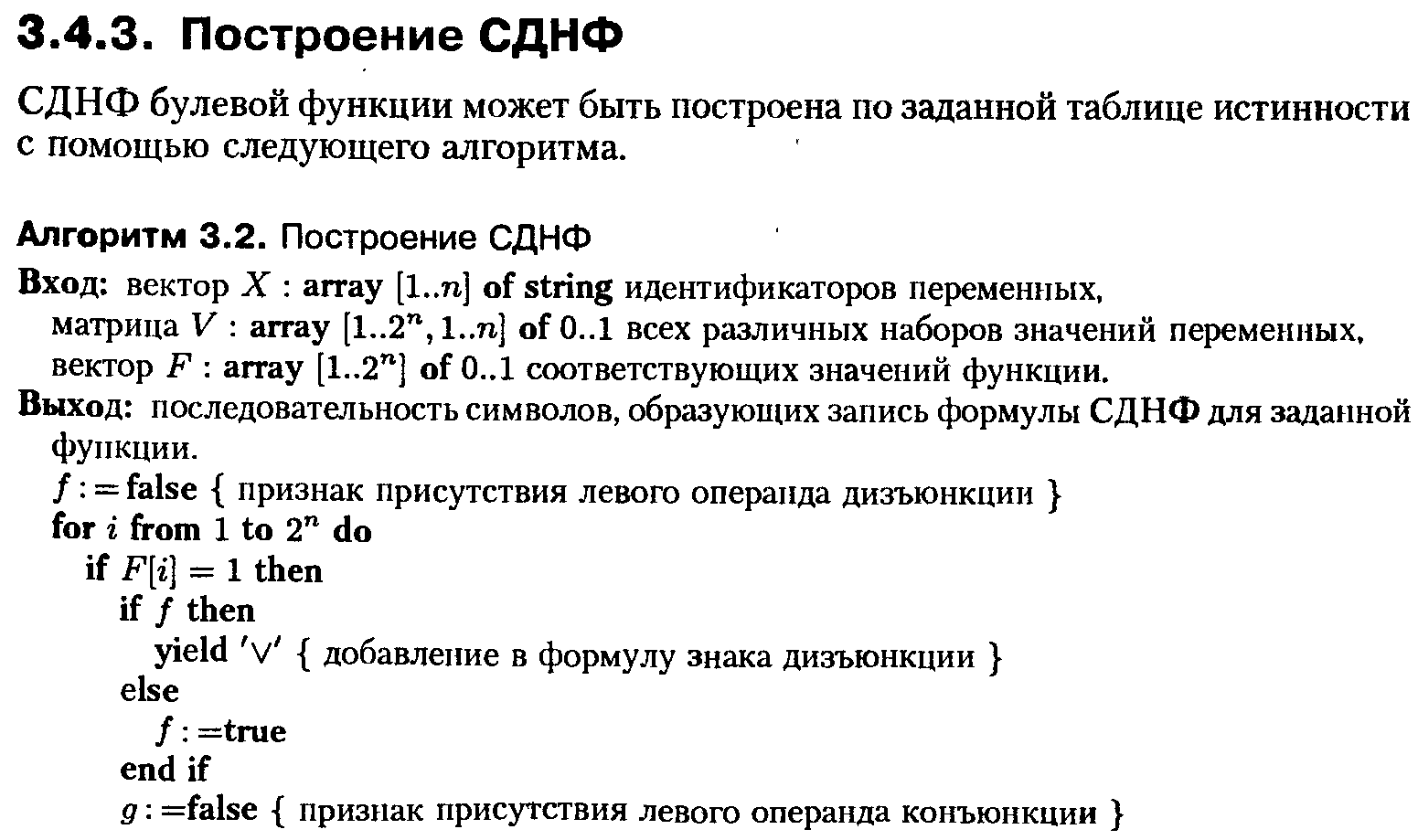 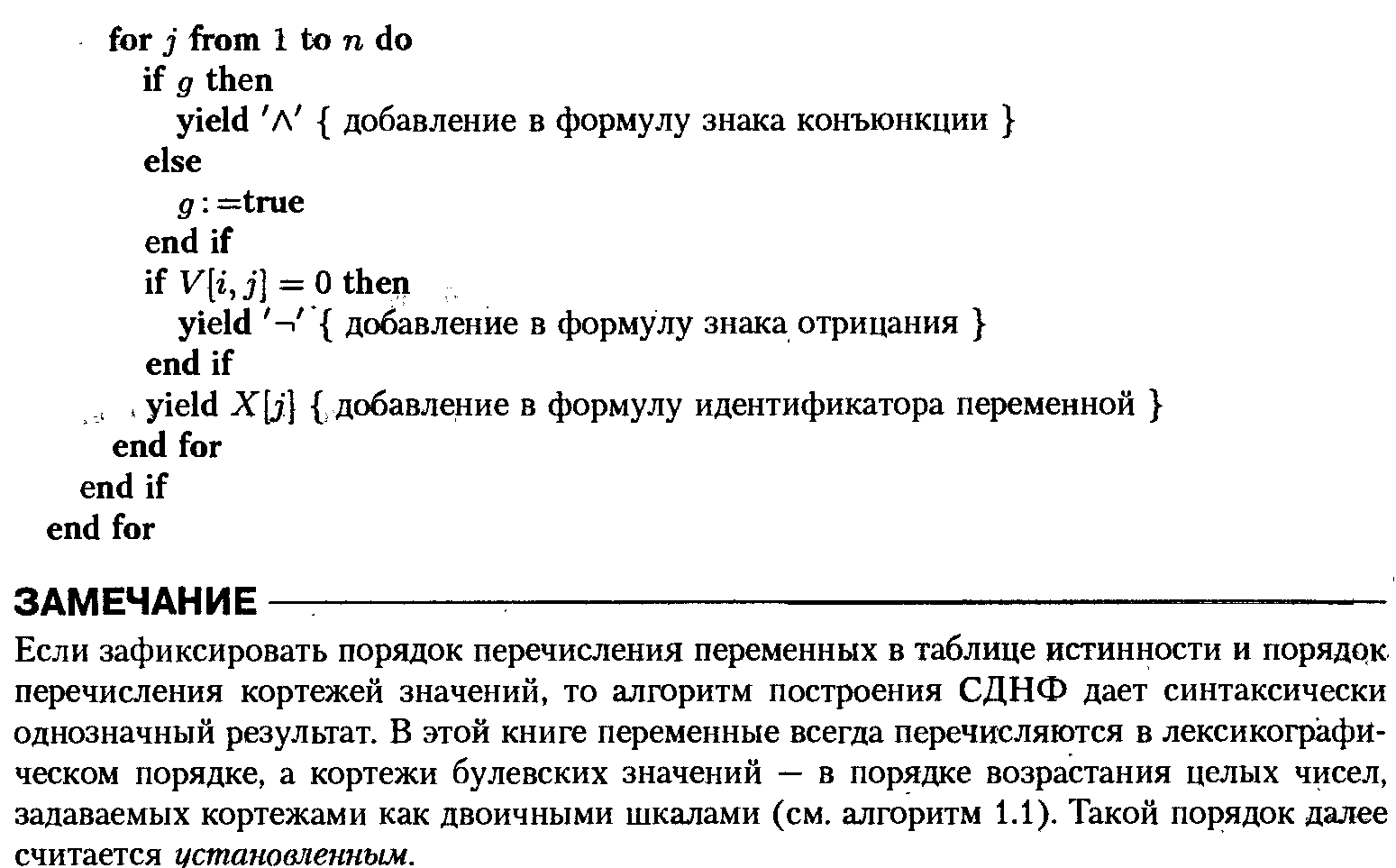 Поліном Жегалкіна. Поняття лінійної булевої функціїБудемо розглядати лише такі елементарні кон’юнкції, в яких відсутні заперечення змінних (іноді їх називають монотонними). Константу 1 теж будемо вважати такою кон’юнкцією.Означення Поліномом Жегалкіна булевої функції називається формула виду , де  та  - монотонні елементарні кон’юнкції.Наведемо список деяких логічних законів для операції  - асоціативність; - комутативність;,, - дистрибутивність;,.Теорема Для будь-якої булевої функції існує, причому єдиний, поліном Жегалкіна.Існує кілька методів знаходження поліному Жегалкіна:Безпосереднє перетворення формули за допомогою законів логіки (корисними будуть наведені вище закони 1)-7)),Заміною символу   в ДДНФ булевої функції символом ,Методом невизначених коефіцієнтів.Задача. Побудувати поліном Жегалкіна булевої функції  за допомогою ДДНФ.Розв’язання. Спочатку треба звести булеву функцію  до ДДНФ. Задана формула є ДНФ. Доповнимо другу та третю елементарні кон’юнкції до конституент одиниці .Після застосування законів ідемпотентності отримаємо ДДНФ у вигляді .Наступний крок – в отриманій ДДНФ знаки диз’юнкції замінити знаком  операції додавання по модулю 2 і позбутись заперечень за допомогою логічного закону .Отримаємо .Залишилось застосувати логічні закони;.Отже,  - поліном Жегалкіна заданої функції.00110101Позначення (формула)Назва00000Константа 00001Кон’юнкція0010Заперечення імплікації0011Проекція на перший елемент0100Заперечення оберненої імплікації0101Проекція на другий елемент0110Сума за модулем 20111Диз’юнкція1000Стрілка Пірса (заперечення диз’юнкції)1001Еквіваленція1010Заперечення на другий елемент1011Обернена імплікація1100Заперечення на перший елемент1101Імплікація1110Штрих Шеффера (заперечення кон’юнкції)11111Константа 1Конституенти одиниціКонституенти нуля00010011010101101000101111001111